П О С Т А Н О В Л Е Н И Е	В соответствии с Положением о наградах и почётных званиях Петропавловск-Камчатского городского округа от 24.07.2008 № 51-нд,  Решением       Городской Думы Петропавловск-Камчатского городского округа от 01.06.2011 № 395-нд «О представительских расходах и расходах, связанных  с приобретением подарочной и сувенирной продукции в Городской Думе  Петропавловск-Камчатского городского округа»,     ПОСТАНОВЛЯЮ:за плодотворный труд, высокий профессионализм, значительный вклад в развитие водопроводно-канализационного хозяйства и  в связи с 60-летием со дня образования МУП «Петропавловский водоканал».  Объявить Благодарность Главы Петропавловск-Камчатского                городского округа (в рамке):Вручить цветы.ГлаваПетропавловск-Камчатского городского округа                                                                               В.А. Семчев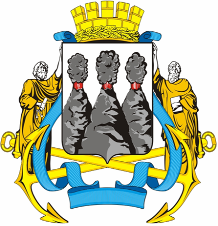 ГЛАВАПЕТРОПАВЛОВСК-КАМЧАТСКОГОГОРОДСКОГО ОКРУГА  « 13 » декабря  2011 г. № 78Об объявлении Благодарности Главы Петропавловск-Камчатскогогородского округа работникам МУП ПКГО «Петропавловский водоканал»  АшурковуАлександру Владимировичу- начальника ремонтно-эксплуатационного цеха №2 (РЭЦ-2) Муниципального унитарного предприятия Петропавловск-Камчатского городского округа «Петропавловский водоканал»;БеспаловуИвану Викторовичу- начальника ремонтно-эксплуатационного цеха  №4 (РЭЦ-4) Муниципального унитарного предприятия Петропавловск-Камчатского городского округа «Петропавловский водоканал»;Жулину- ТарелкинуСергею Арвичу- начальника ремонтно-эксплуатационного цеха №1 (водопроводные сети) Муниципального унитарного предприятия Петропавловск-Камчатского городского округа «Петропавловский водоканал»;ЛуговыхДенису Львовичу- начальника производственного отдела Производственно-технической службы Муниципального унитарного предприятия Петропавловск-Камчатского городского округа «Петропавловский водоканал»;СкачкоДинису Сергеевичу- ведущему специалисту по пожарной безопасности Муниципального унитарного предприятия Петропавловск-Камчатского городского округа «Петропавловский водоканал»;ЯровойМарии Александровне- начальнику финансового отдела Муниципального унитарного предприятия Петропавловск-Камчатского городского округа «Петропавловский водоканал».